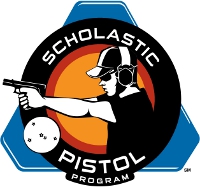 Men’s And Women’s Top Guns Named At Scholastic Pistol Program NationalsSAN ANTONIO, Texas – The top male and female athletes in Speed Shooting were recognized by the Scholastic Pistol Program (SPP) at the 2015 National Team Championships for their outstanding individual performances in each of its six competitive divisions.Honored for their ability to break clay targets on the Skeet fields at the SCTP Nationals were women shooters Megan Carty (Dysart, Iowa) of SST of Traer 1 in the Junior Rimfire Division with a time of 48.58 seconds; Teagan Richman (Hartland, Wisc.) of Lake Country Action Shooters - 1 in the Junior Centerfire Division with a time of 50.92 seconds; Onalee Barrett (Deming, Wash.) of Team Gotta - 2 in the Senior Rimfire Division with a time of 48.68 seconds; Abigail Hanna (McAllen, Texas) of South Texas Shooters - 2 in the Senior Centerfire Division with a time of 76.85 seconds; and Kaitlyn Bradley (Millington, Tenn.) of Tipton County -5 in the College Rimfire Division with a time of 112.15 seconds.Among the men competing this year the top performances came from Ethan Inocando (Mission, Texas) of South Texas Shooters - 1 in the Junior Rimfire Division with a time of 37.31 seconds; Andy Lamm (New Berlin, Wisc.) Lake Country Action Shooters - 1 in the Junior Centerfire Division with a time of 42.77 seconds; Jordon Castro (Bellingham) of Team Gotta - 1 in the Senior Rimfire Division with a time of 37.39 seconds; Collin Campbell (Solsberry, Ind.) of Hoosier Daddy's - 3 in the Senior Centerfire Division with a time of 45.38 seconds; Josh Schannaman (Kingman, Ariz.) of KHS Sharp Shooters - 2 in the College Rimfire Division with a time of 67.64 seconds; and Nick Skelton (Grafton, Wisc.) of Ozaukee Shooting Sports - 4 in College Centerfire Division with a time of 49.52 seconds.Held July 13-18 at the World Shooting and Recreational Complex in Sparta, Illinois, 356 athletes faced four stages of five steel plates with each stage designed to test a shooter’s speed and accuracy.The Scholastic Pistol Program (SPP) is a youth development program in which adult coaches and other volunteers use the shooting sport of Speed Shooting to teach and to demonstrate sportsmanship, responsibility, honesty, ethics, integrity, teamwork, and other positive life skills. The Scholastic Shooting Sports Foundation, Inc. (SSSF), a 501(c)(3) nonprofit organization, is the National Governing Body for the Scholastic Pistol Program.For more information about SPP and SSSF, visit www.sssfonline.org. You can also follow SPP on Facebook at www.facebook.com/ScholasticPistolProgram.